Regulaminy konkursów.Cele konkursów:-rozwijanie zainteresowań czytelniczych,-propagowanie czytelnictwa wśród dzieci i młodzieży,-rozwijanie umiejętności plastycznych i fotograficznych.Biblioteka szkolna zachęca do pożyczenia książki na okres ferii zimowych oraz wzięcia udziału w konkursach:plastycznym dla uczniów klas 1-3Wykonaj pracę plastyczną na temat: ,,Mój ulubiony bohater z książki”. Technika dowolna: płaska, przestrzenna z użyciem różnorodnych materiałów pochodzących z recyklingu (np. korki, butelki, rolki po papierze, itp.)Format pracy: dowolny.Każda praca na dołączonej kartce powinna zawierać opis: nazwa postaci oraz książki, imię i nazwisko ucznia, klasa.plastycznym dla uczniów klas 4-6Zaprojektuj okładkę do swojej ulubionej książki.Technika i format: dowolny.Praca w projekcie okładki powinna zawierać tytuł oraz autora książki. Do prac należy dołożyć kartkę z imieniem i nazwiskiem ucznia oraz klasą.Prace plastyczne należy złożyć w bibliotece szkolnej do dnia 10.02.2022 r. do godz. 14:30.fotograficznym dla uczniów klas 7-8 ,,Selfie z książką, którą czytam”Wykonaj zdjęcie z zasłoniętą przez okładkę książki częścią ciała. Powinno dawać złudzenie optyczne jedności z książką. Zdjęcia proszę przesłać na adres: mariannabrzychcy1@zspczermin.pl do dnia 10.02.2022 r. do godz. 14:30. W temacie wiadomości wpisz swoje imię i nazwisko oraz klasę.Każdy uczestnik otrzyma dyplom i pozytywną uwagę do dziennika. Na zwycięzców czekają nagrody!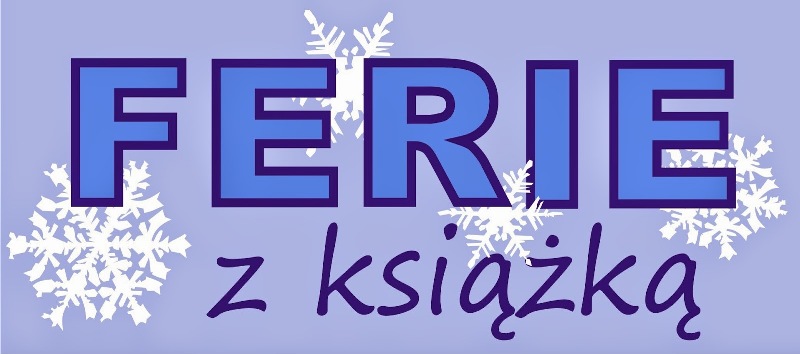 